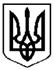 УкраїнаХЕРСОНСЬКА ОБЛАСТЬГЕНІЧЕСЬКИЙ РАЙОНЩАСЛИВЦЕВСЬКА СІЛЬСЬКА РАДАВИКОНАВЧИЙ КОМІТЕТВІДДІЛ МІСТОБУДУВАННЯ ТА АРХІТЕКТУРИвул. Миру, 26, с. Щасливцеве, 75580, тел. (05534)  58-5-07 р/р 31420000700128  МФО 852010  ГУДКУ у Херсонській області код 04400647 e-mail: shchaslyvtseverada@gmail.comНАКАЗ18 лютого 2020 року										№ 83Про присвоєння адреси об’єктам нерухомого майна в с. Генічеська ГіркаНа виконання Тимчасового Порядку реалізації експериментального проекту з присвоєння адрес об’єктам будівництва та об’єктам нерухомого майна затвердженого Постановою Кабінету Міністрів України №376 від 27.03.2019 р. "Деякі питання дерегуляції господарської діяльності", керуючись статтею 40 Закону України «Про місцеве самоврядування в Україні», положенням про відділ містобудування та архітектури виконавчого комітету Щасливцевської сільської ради та за результатами розгляду заяви (…) директора ПП «ПСП Україна» (код ЄДРПОУ (…)) від 13.02.2020 р. «Про присвоєння адреси об’єктам нерухомого майна», надані документи, з урахуванням того що їх адреса не співпадає з адресою земельної ділянки та Генеральним планом села Генічеська Гірка поєднаним з планами зонування з розвитком рекреаційної зони.НАКАЗУЮ:1. Об’єктам нерухомого майна які знаходяться на земельній ділянці з кадастровим номером 6522186500:11:003(…) у складі: спальні будинки літ. А, Б, В, Г, Д, Є, Ж, З, І, К, будинки відпочинку літ. Л, М, О, магазин літ. Н, критий майданчик літ. н, прибудови літ. о, о1, будинки відпочинку літ. П, Р, С, сторожка, навіс 1, будинки для відпочинку, навіси 2, 3, 4, 5, 6, 7, 8, 9, 10, будинки для відпочинку 11, 12, 13, 14, 15, 16, будинки для відпочинку 17, 18, 19, 20, 21, 22, 23, будинки для відпочинку 24, 25, 26, 27, 28, 29, 30, будинки для відпочинку, навіс 31, 32, 33, 34, 35, 36, 37, склади 38, 39, 40, вбиральня, душ 41, 42, будинки для відпочинку 43, 44, 45, 46, 47, 48, 49, будинки для відпочинку 50, 51, 52, 53, 54, 55, 56, будинки для відпочинку 57, 58, 59, 60, 61, 62, 63, будинки для відпочинку 64, 65, 66, 67, 68, 69, 70, будинки для відпочинку 71, 72, 73, 74, 75, які належать ПП «ПСП Україна» (код ЄДРПОУ (…)) на підставі свідоцтва про право власності на нерухоме майно від 25.02.2014 року індексний номер (…) присвоїти адресу - вул. Набережна, (…), с. Генічеська Гірка Генічеського району Херсонської області.2. Контроль за виконанням наказу залишаю за собою.В.о. начальника відділу містобудування та архітектури виконавчого комітетуЩасливцевської сільської ради					М. БОРІДКО